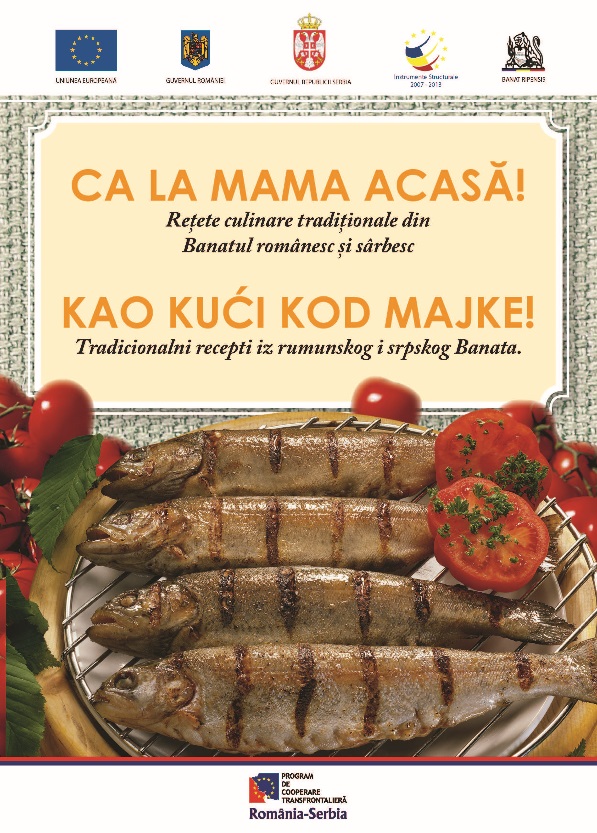 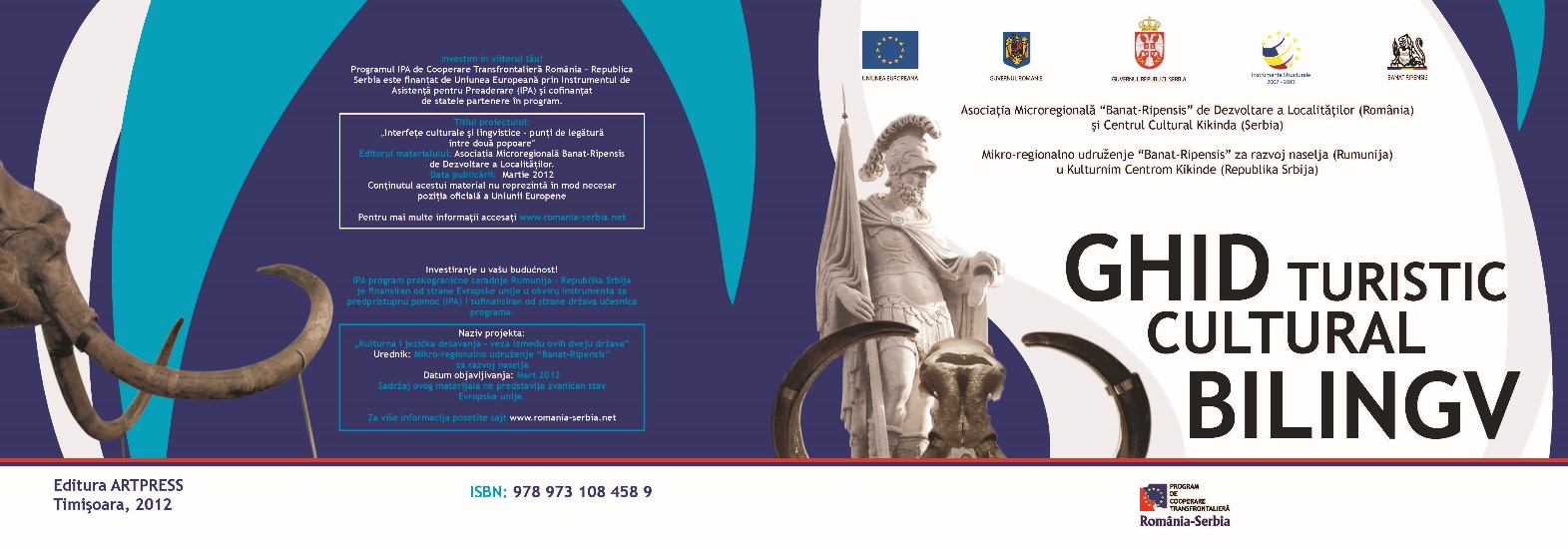 Project informationProject informationCALL FOR PROPOSALS1MIS-ETC:432PRIORITY AXIS:3    Promoting “people to people” exchangesMEASURE:3.3 Increase educational, cultural and sporting exchangePROJECT TITLE:Cultural and linguistic interfaces – bridge between two nationsACRONYM:Intercultural dialogueDURATION:14.12.2010 – 13.04.2012IPA FUNDS CONTRACTED:119.222,28 €TOTAL FUNDS CONTRACTED:140.261,50 €ABSORBTION RATE (%):27,83%PROJECT OBJECTIVE(S):To develop, within 16 months from the start of the project, the capacities of common, active, durable and cross-border cooperation of the 11 local communities which belong to Banat-Ripensis microregion in Romania made up of Jimbolia town and the localities: Comloşu Mare, Lenauheim, Cărpiniş, Cenei, Uivar, Iecea Mare, Gottlob, Cehecea and Săcălaz and Kikinda town in Serbia.To promote within 10 months, the traditions, the cultural and tourist resources in the 11 Romanian-Serbian local communities. To develop, within 12 months, structures integrated in a common cross-border network of intercultural cooperation and dialogue.To promote interpersonal relations and linguistic and cultural exchanges through the 7 common Romanian-Serbian actions within 16 months.SHORT DESCRIPTION OF THE PROJECT:Capacities for joint, active, sustainable and cross-border cooperation have been developed, the development of integrated structures in a cross-border cooperation network and intercultural dialogue to promote the traditions, cultural and tourist resources of the 11 Romanian-Serbian local communities belonging to the Banat-Ripensis micro-region in Romania and Serbia's Kikinda.DEGREE OF ACHIEVEMENT OF INDICATORS: RESULTS ACHIEVED: The organisational capacity of the two partners aiming at the management of cross-border partnerships was developed. Meetings of the project team resulted in the establishment of a network of good relationships. Established cooperation, good communication and timely flow of information lead to the successful implementation of planned activities. The training room for the Romanian language course was successfully equipped with video projector, screen, flipchart, laptop, printer and air conditioning. The lead partner provided its room for free in order to organize the Serbian language course. The language trainings were delivered by 2 trainers who used interactive and communicative teaching methods. 40 participants graduated the Romanian and Serbian language training courses. 20 young persons (10 RO, 10 SE) took part in the camp. At least 5 objects were realised by each participant (a total of minimum 100 objects realised). 10 young people from Kikinda participated in the camp and 50 objects were made by young people from Kikinda.The culinary traditions of the two countries were promoted on each side of the border. 20 housewives over 40 years old, from Serbia and Romania took part in the workshop. Through this activity the participants created a framework for cross-border cooperation through the promotion of experience exchange and culinary traditions in the two countries. The housewives from Serbia and Romania promoted the culinary recipes.20 teachers visited the cultural sights of the 11 localities involved. The activity consisted of two visits, one in Romania and one in Serbia. 10 teachers from Serbia visited Romania. They took part in an exercise of direct learning, individual learning, completed by the institutional one and the group learning. After the visit, the participants took part in a seminar on this theme organized in Romania. Two rock concerts were organized during the implementation of the project - “Communication through music” - The goal of the action was to promote cultural and artistic exchange, to involve and encourage the participants to organize similar events in the future. Partnership informationCOUNTRYCOUNTY/DISTRICTBUDGET(EURO)CONTACT DETAILSLEAD PARTNER:Banat-Ripensis Microregional Association for the Development of LocalitiesRomaniaTimis119.009,50Jimbolia, Tudor Vladimirescu 81Tel. +4 0256 302563PARTNER 2:House of Youth KikindaSerbiaSeverno-Banatski21.252,00Kikinda, Trg srpskih dobrovoljaca 23Tel. 00381 230 22 544